Publicado en  el 12/08/2016 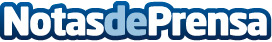 Localizada la fuga en el depósito de ácido clorhídrico en la industria de Esparraguera y se procederá al trasvase del producto La Dirección General de Protección Civil de la Generalitat de Catalunya mantiene activada la alerta del Plan de emergencia exterior del sector químico de Catalunya PLASEQCAT por una fuga de ácido clorhídrico en la industria Quality Chemicals, en el polígono Can Comelles de Esparraguera que no afecta al núcleo de la población ni a ningún otro núcleo habitadoDatos de contacto:Nota de prensa publicada en: https://www.notasdeprensa.es/localizada-la-fuga-en-el-deposito-de-acido Categorias: Sociedad Cataluña Otras Industrias http://www.notasdeprensa.es